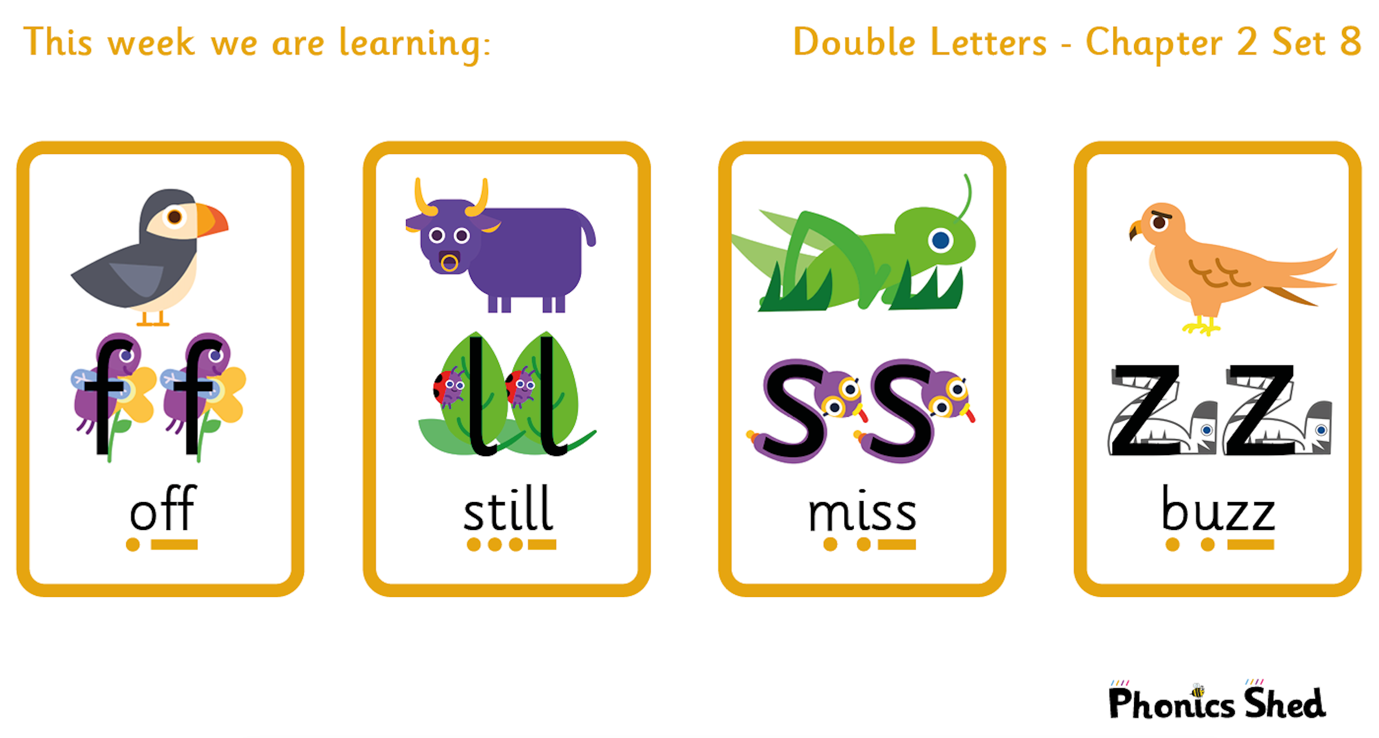 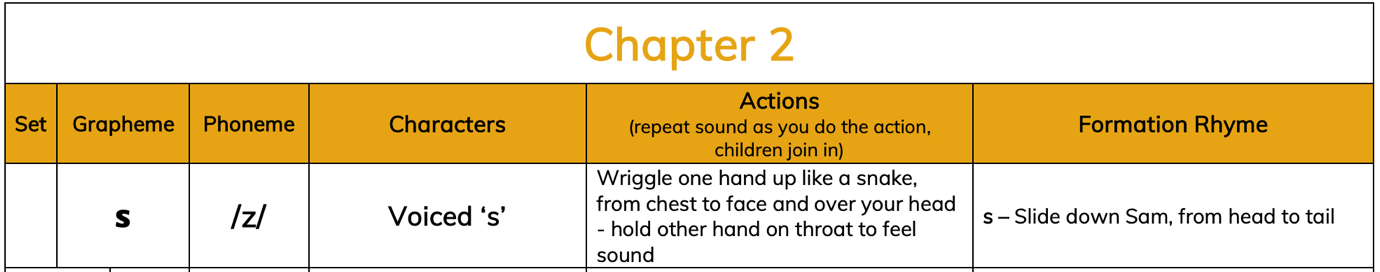 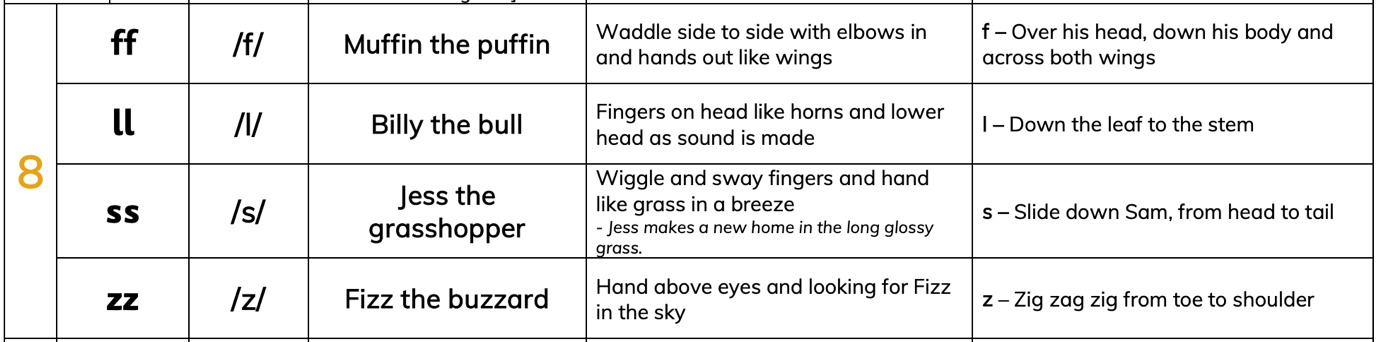 Add dots and zips under the words, sound each word out and blend to read: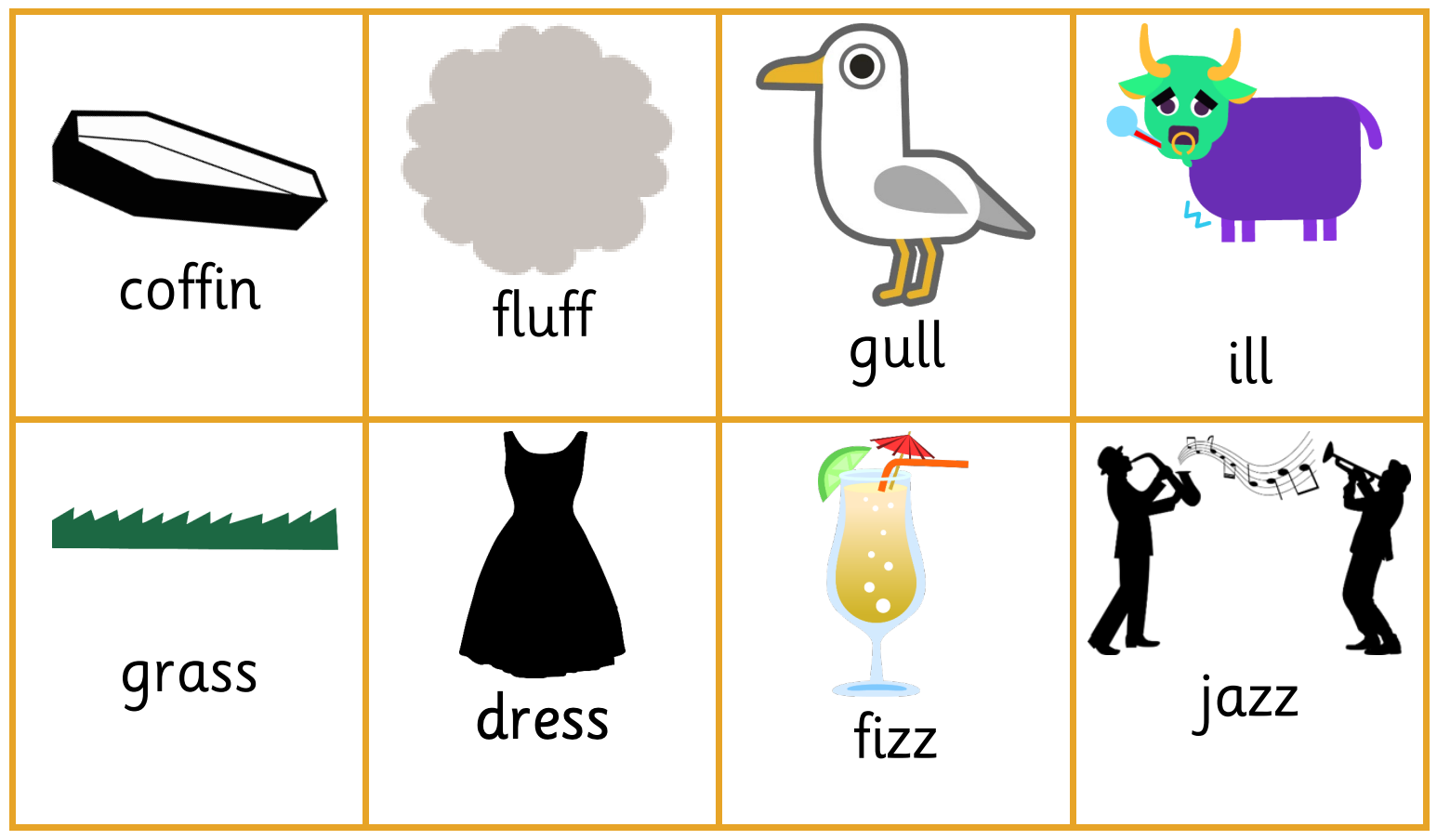 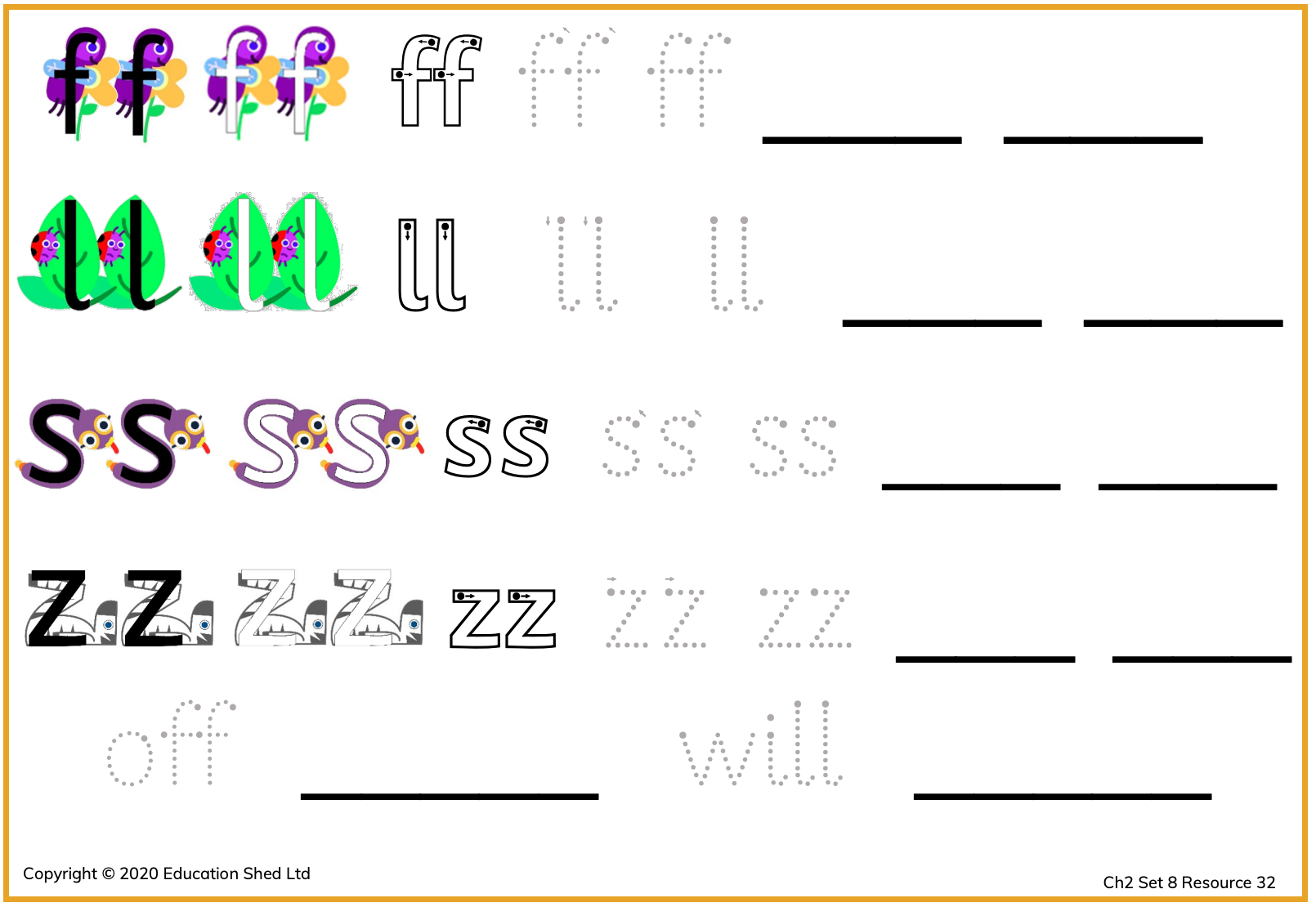 Tricky words to recognise by sightTricky words to recognise by sightItodonowanttheintoofgoso